JOB DESCRIPTION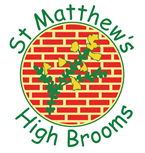 Job Title:		Finance AssistantWorking Pattern:	16 hours across 3 days, to include Monday and Wednesday afternoons until 4.30pm			39 weeks per year (term time + inset days)Contract:		Fixed Term for 1 yearSalary Scale:		KR4			FTE - £21,389 - £22,493			Pro-Rata Salary - £7,785 - £8,224 dependant on experienceReports To:		HeadteacherMain Purpose:To undertake specific finance support responsibilities to ensure the efficient and effective use of the school’s budget. Key Duties and ResponsibilitiesUndertake a range of financial procedures, including placing orders, invoicing, preparation of cheques, managing petty cash, banking cash, issuing receipts and dealing with supplier issuesEnter income and expenditure on the finance systemMonitor monthly budgets and highlights/flags senior staff on variancesProduce a range of financial information and data for the senior leadership teamUndertake reconciliations, for example of bank accounts and petty cash and of the purchase ledger control accountMaintain records of free school meals and undertake related financial administration in accordance with KCC financial regulationsProcess travel and subsistence claimsAssist with school lettingsCollate VAT returns and paymentsReceive and record monies from pupils and parents / carersCheck incoming stock deliveries and arrange for distribution and storageOther DutiesAssist in responding to phone calls, emails, and visitors to the School Office where necessarySupport day-to-day assistance to students and staff to provide efficiency in the school dayRespond to and assist with ad-hoc queries and requests from Headteacher and staffThis school is committed to safeguarding and promoting the welfare of children and expects all staff to share this commitment. These duties may be amended at any time to meet the changing demands of the school at the discretion of the Head Teacher after consultation with the post holder, without change to the level of responsibility appropriate to the grade of post.